The First Step of Independence; The Art of Managing Money Effectively (Bağımsızlığın İlk Adımı; Parayı Etkili Yönetme Sanatı)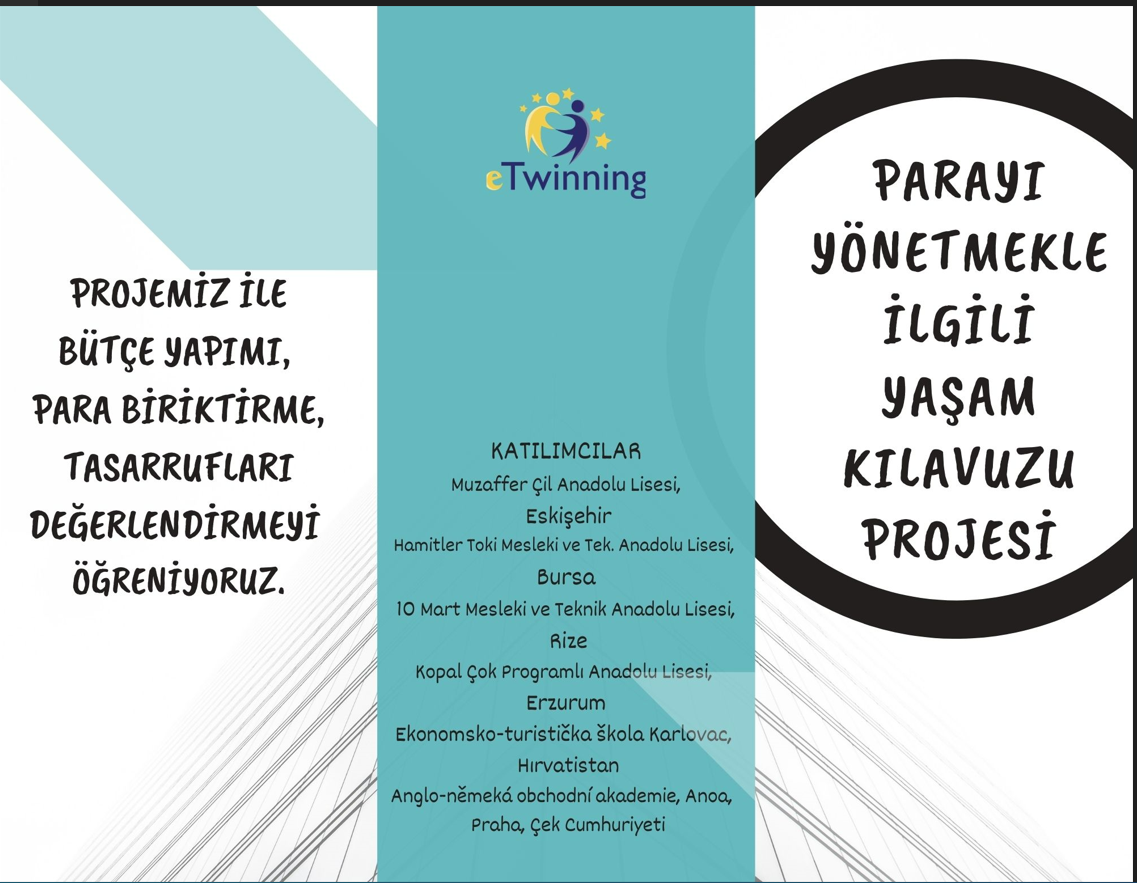 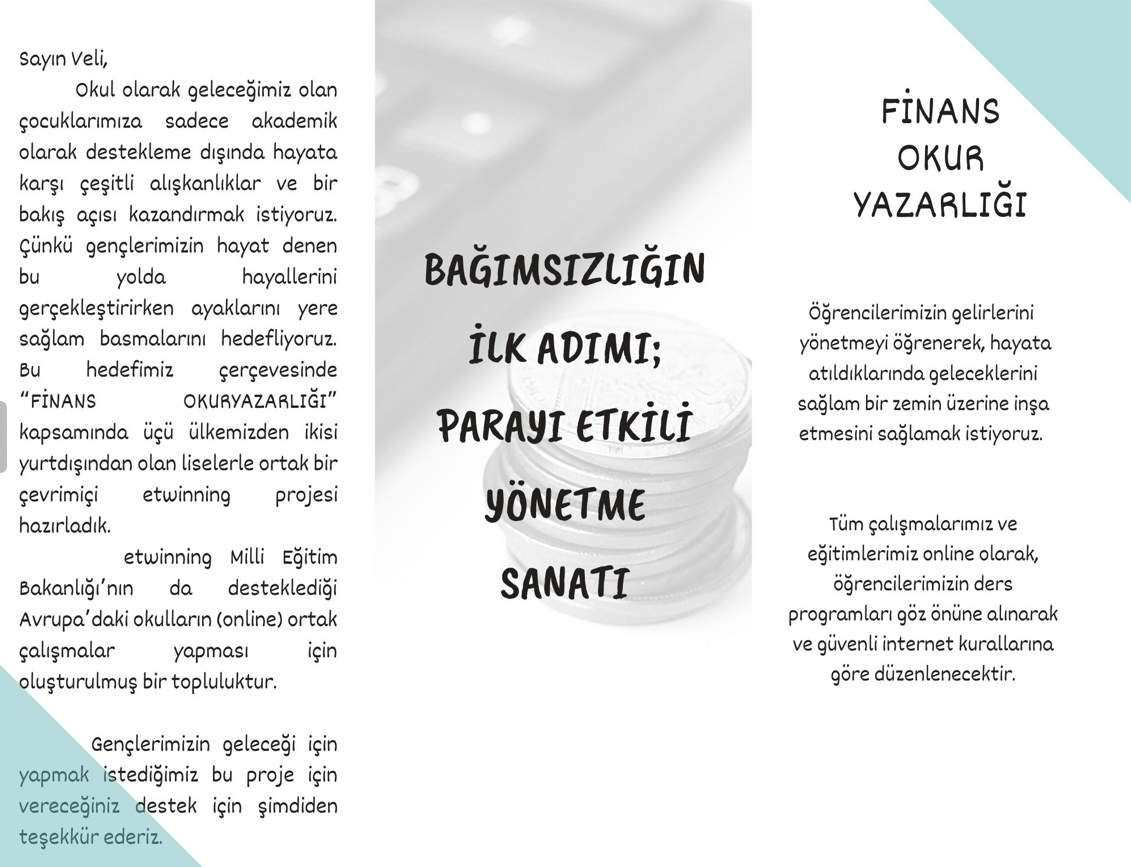 Bağımsızlığın İlk Adımı; Parayı Etkili Yönetme Sanatı projemiz ile finansal okuryazarlık adımlarımız çerçevesinde çevrimiçi toplantılarla öğrencilerimizin bilgilendirdik.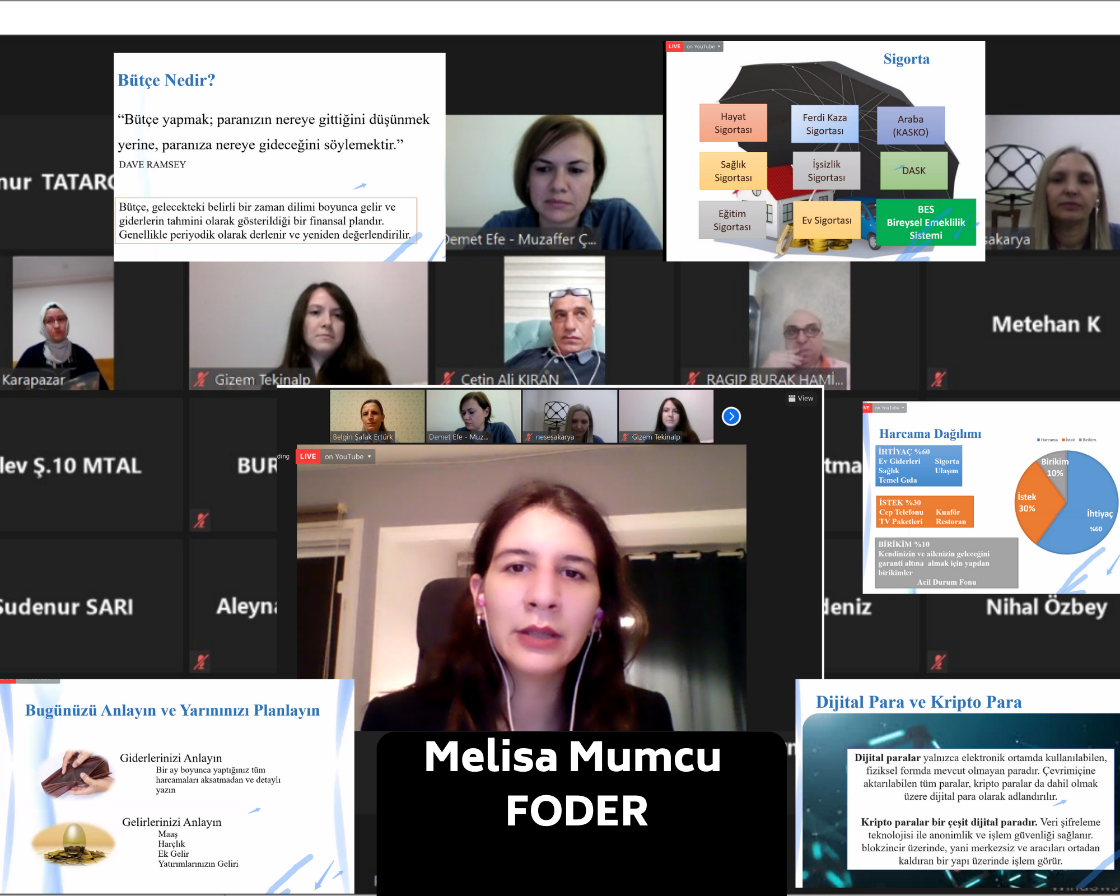 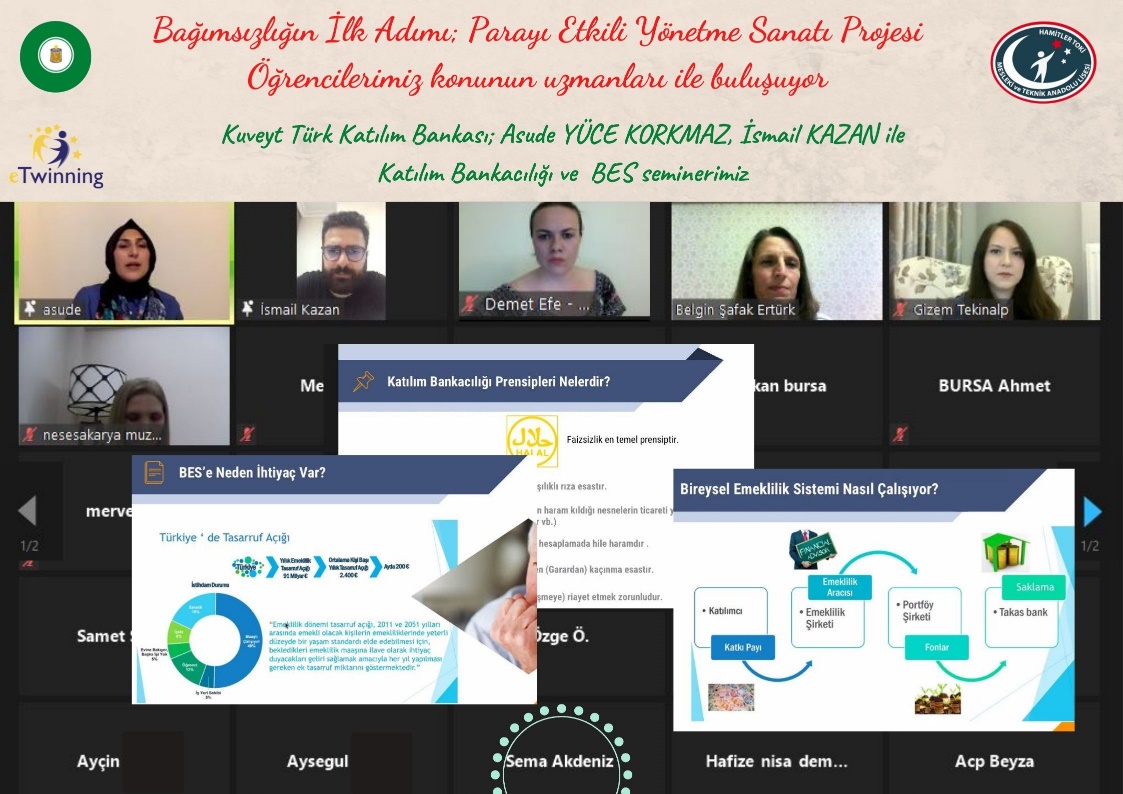 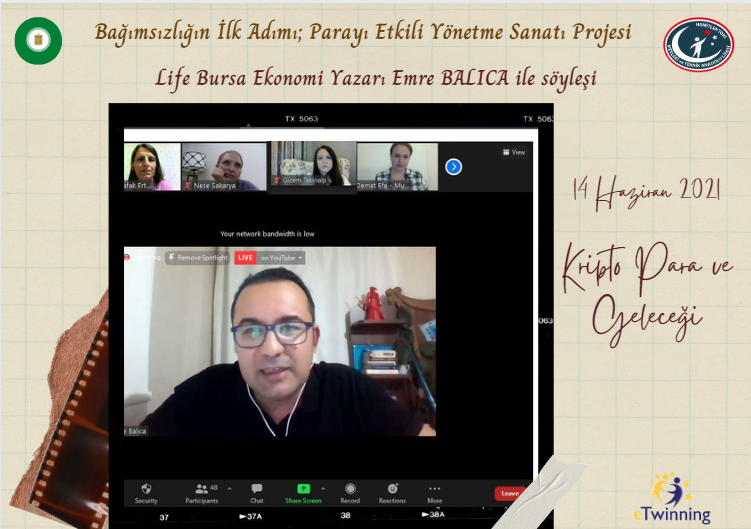 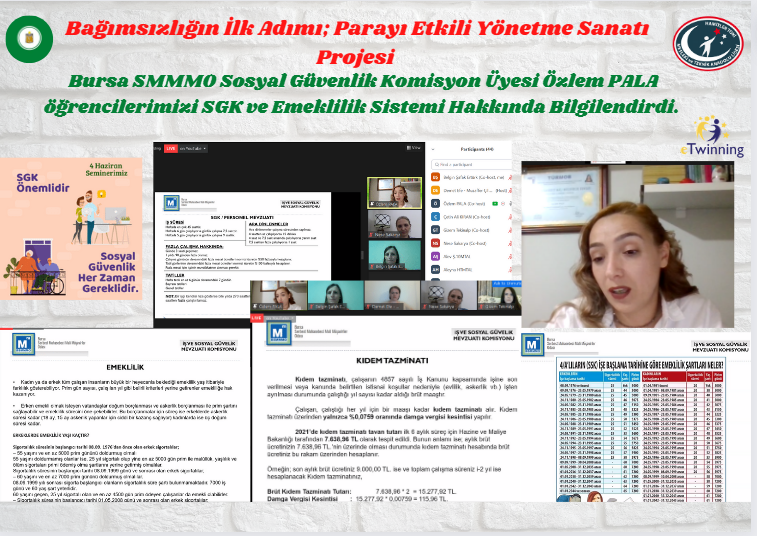 Öğrencilerimiz; Çalışanların Sosyal Güvenlik Ve Emeklilik Hakları Konulu Tanıtım Broşürü Hazırladılar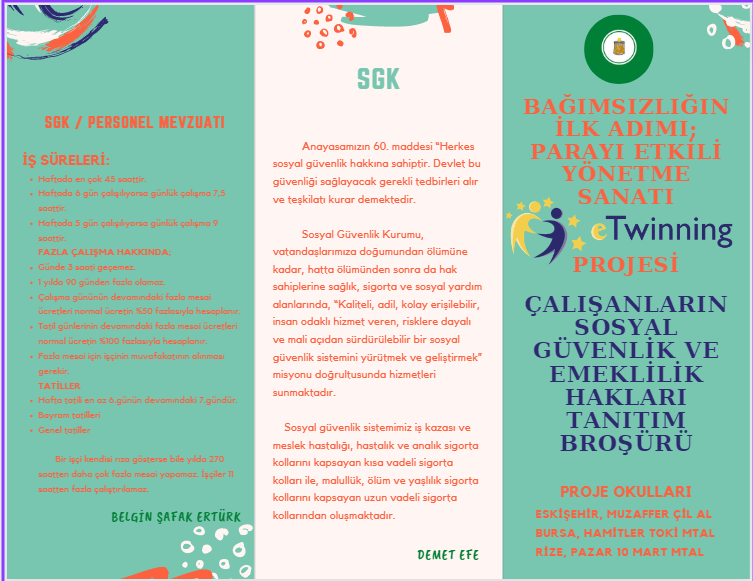 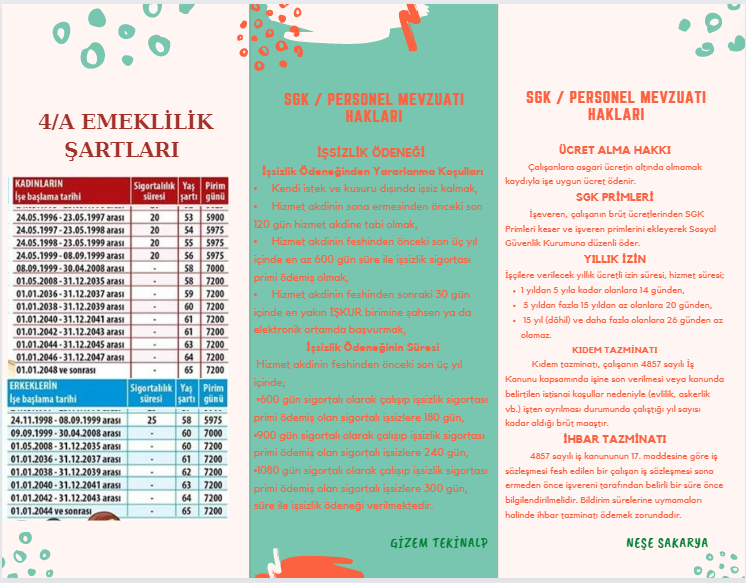 